Проект на ЭлектричествоОписание дома:Дом двух этажный, с холодным чердаком. Дом построен из газоблоков  толщиной в 400 мм, планируется облицовка кирпичом. Межэтажное перекрытие: ПК 20 см. Перекрытие между 2 этажом и чердаком – деревянное. На текущий момент Крыльцо и холодная веранда из кирпича ещё не реализованы, есть только фундамент.  Высота потолков на 1 и 2 этажах планируется 2.85 м в чистовой отделке. В дом подведено электричество: 15 квт, 3 фазы. К дому подведен контур заземления.Площадь  помещений в доме: общая - 171 м2; жилая  - 87 м2.  Размер дома (ДхШхВ): 13.5 х 10.5 х 10.Кол-во помещений в доме: 5 спален, гостиная, кухня, кабинет,2 с\у,  2 гардеробные, топочная, веранда, крыльцо.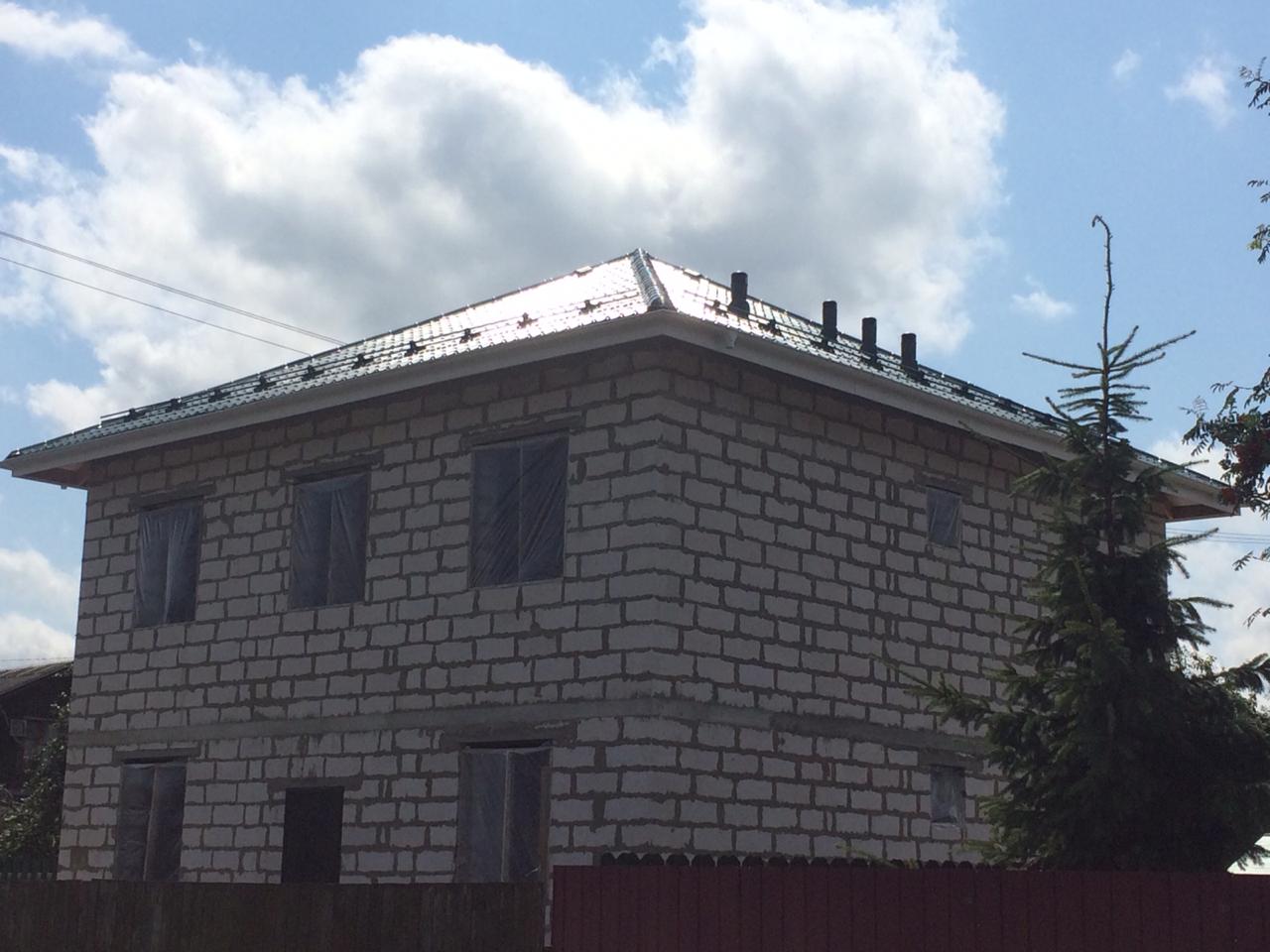 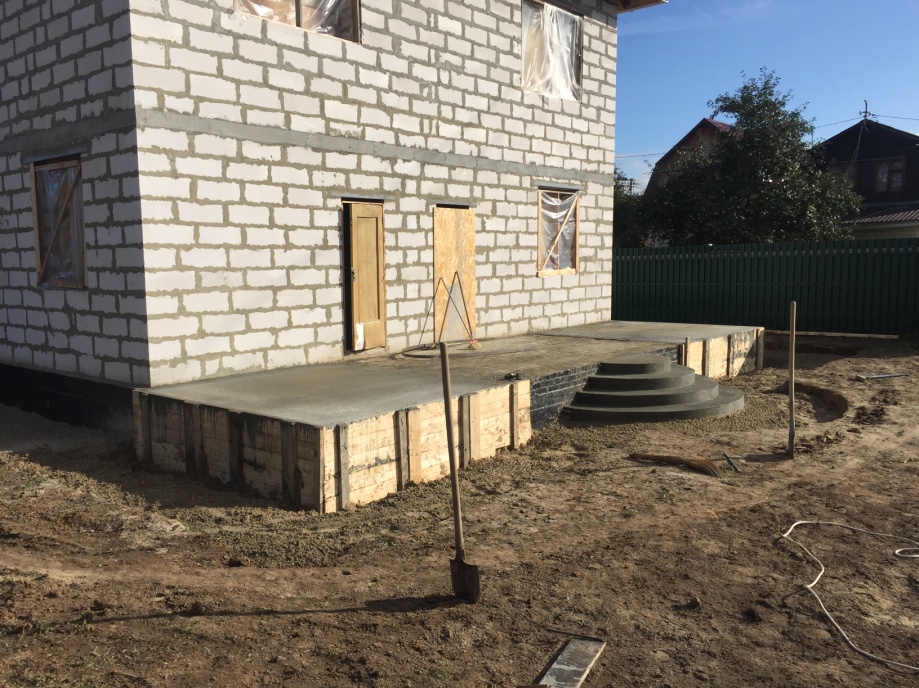 Ниже представлены выдержки из АР: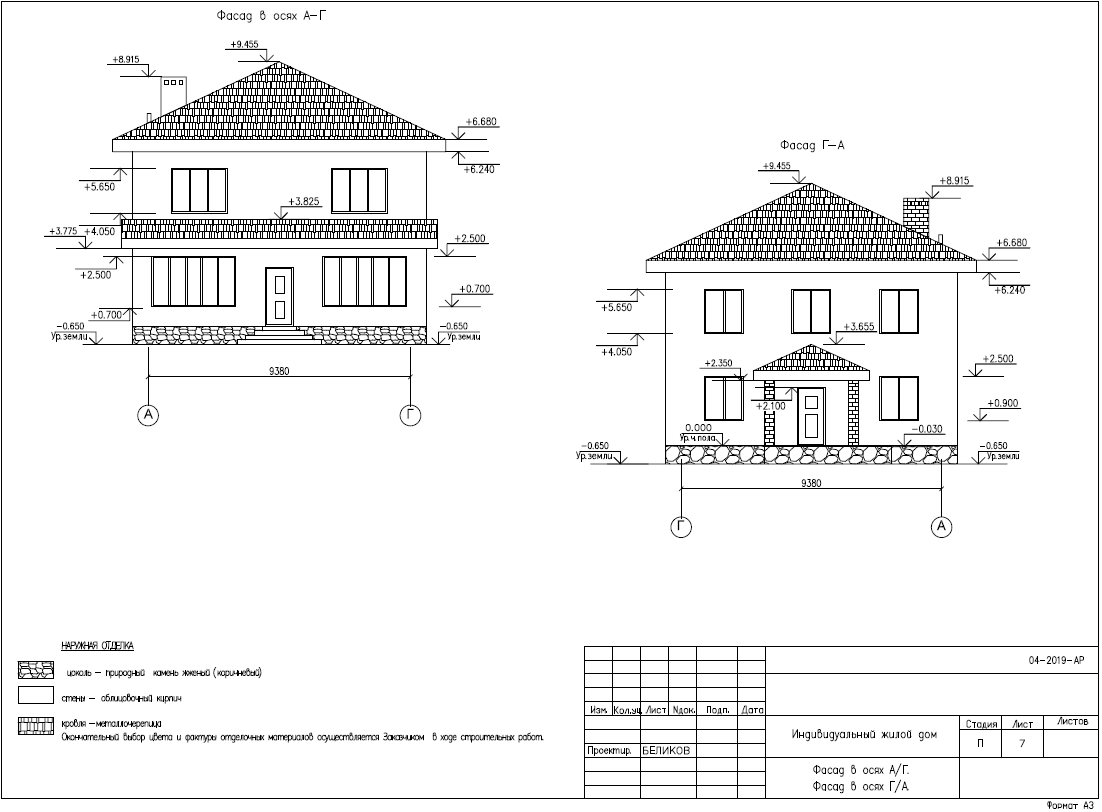 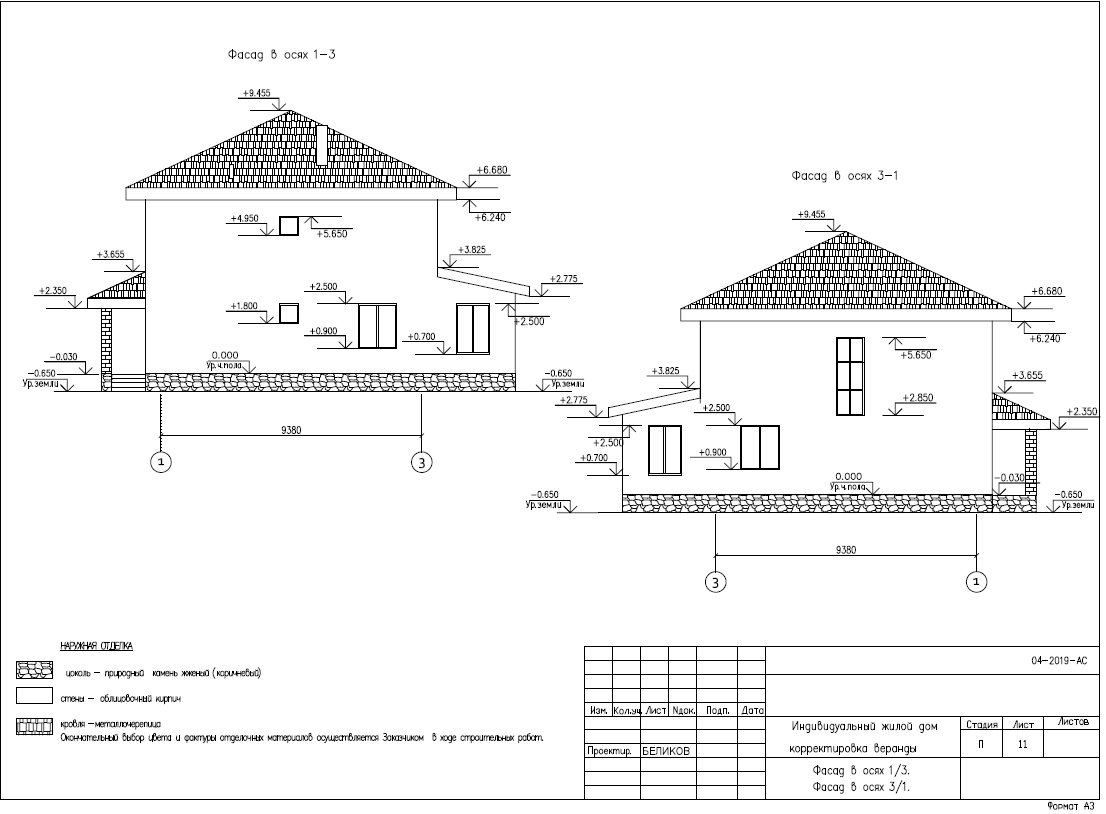 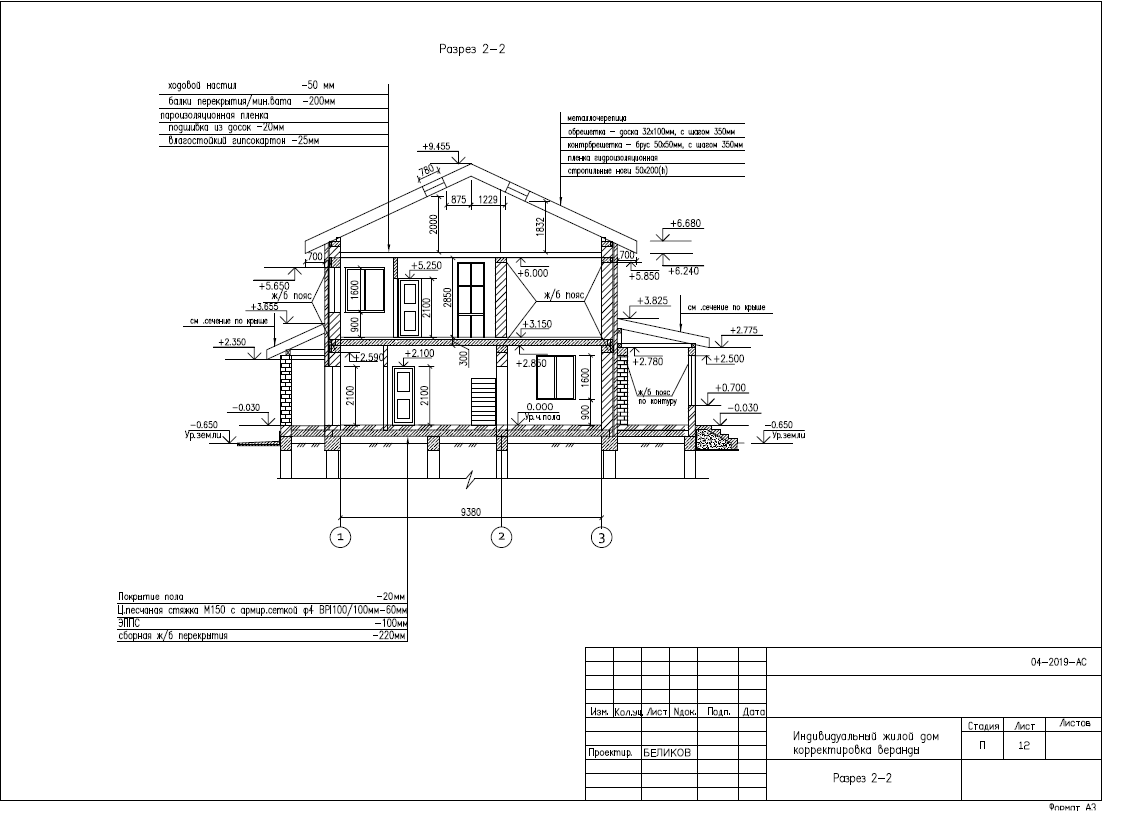 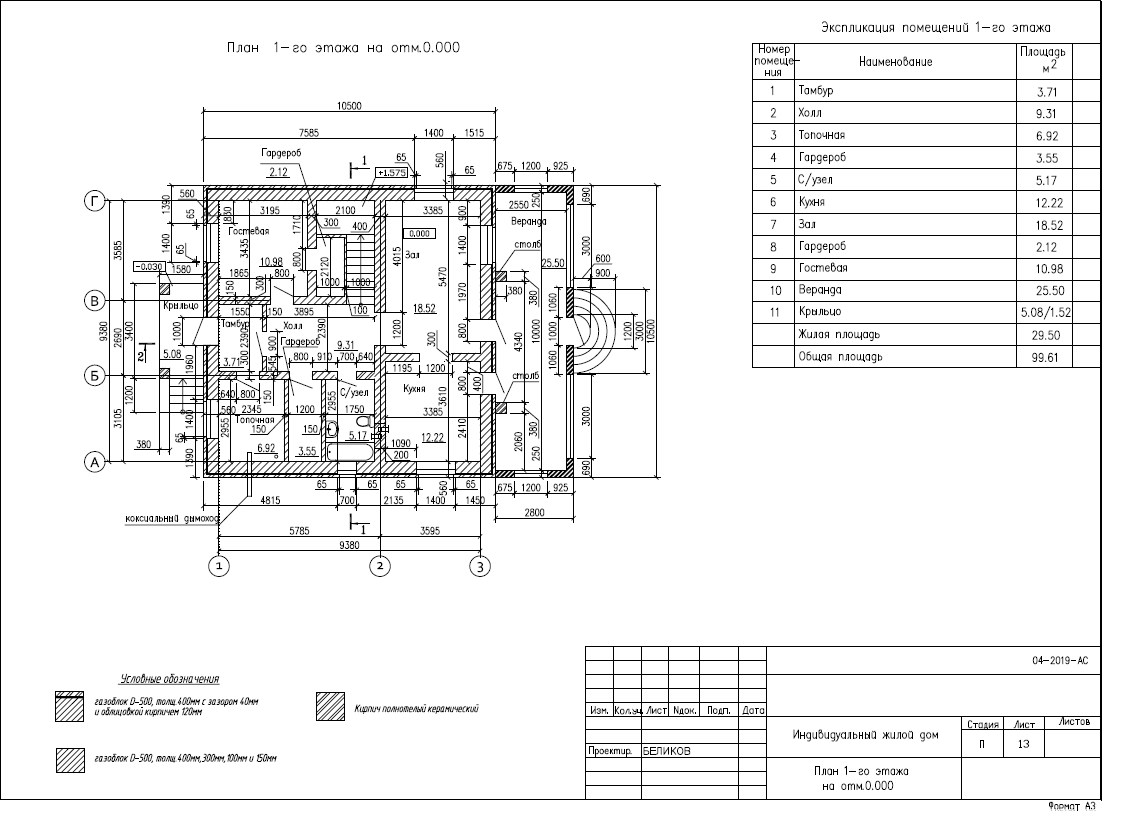 Предварительное месторасположения точек электричестваОсвещение по контуру дома:4 светильника  с датчиком движения по краям дома для освещение дорожек вокруг дома.2 светильника возле верандной лестницы, включатель находиться внутри веранды.1 этажКрыльцо:1 светильник потолочный для освещения крыльца.1 3вонок возле входной двери.Тамбур:1 светильник потолочный1 двойной выключатель: для включения света в тамбуре и на крыльце.1 двойная розеткаВывести провод для будущего домофона Топочная:Распределительный щиток 1 Вытяжной вентилятор1 светильник потолочныйВсе остальное будет определено при проектировании топочной.Выход розетки на улицу для подключения генератораХолл:1 светильник потолочный2 одинарных выключателя (для холла, гардероба)1 двойной выключатель для с\у: для света в с\у и включения вытяжного вентилятора1 розетка для роутера1 одинарная розетка1 тройная розетка1 проходной выключатель для освещения лестницыГардероб №1: 1 светильник потолочныйС\У №1:светильники для с\у1 двойная розетка1 одинарная розетка под стирльную машины1 вытяжной вентиляторГостевая комната:1 светильник потолочный1 двойной выключатель3 двойных розетки1 вход под приставку триколор1 одинарный выключатель для гардеробаГардероб №2: 1 светильник потолочный (по факту будет прикреплен к лестнице)1 светильник под лестницейЗал:1 двойной выключатель2 одинарные розетки2 двойные розетки1 вход под приставку триколорКухня:
1 вход под приставку триколор1 одинарная розетка под телевизор1 двойной выключатель под потолочный светильник и подцветку кухни1 светильник потолочный3 двойная розетка под холодильник, микроволновку, духовой шкаф, 2 тройных розетки под электроприборы на кухни1 одинарная розетка для вытяжки 1 двойная розетка под электроподжиг варочной панели и посудомойки1 датчик дымаВеранда:1 двойной выключатель для потолочных светильников1 одинарный выключатель для уличных светильников 2 двойные розетки2 светильника потолочных2 этажСпальня  №11 светильник потолочный1 двойной выключатель3 двойных розетки2 одинарные розетки1 вход под приставку триколорСпальня  №21 светильник потолочный1 двойной выключатель1 вход под приставку триколор3 двойных розетки2 одинарные розеткиСпальня  №31 светильник потолочный1 одинарный выключатель1 вход под приставку триколор2 двойные розетки1 одинарная розеткаСпальня  №41 светильник потолочный1 одинарный выключатель2 двойные розетки1 одинарная розеткаПровод под светильникКабинет1 светильник потолочный1 одинарный выключатель1 тройная розеткаХолл второго этажа1 светильник потолочный2 одинарных розетки1 управление тёплым полом в ванной1 двойной выключатель для с\у: для света в с\у и включения вытяжного вентилятора1 проходной выключатель для освещения лестницы1 одинарный выключатель для холла2 светильника на лестницеС\У №2Теплый электрический пол1 тройная розеткасветильники для с\у1 вытяжной вентиляторЧердак1 светильник потолочный1 двойная розеткаПредварительная схема:Обозначения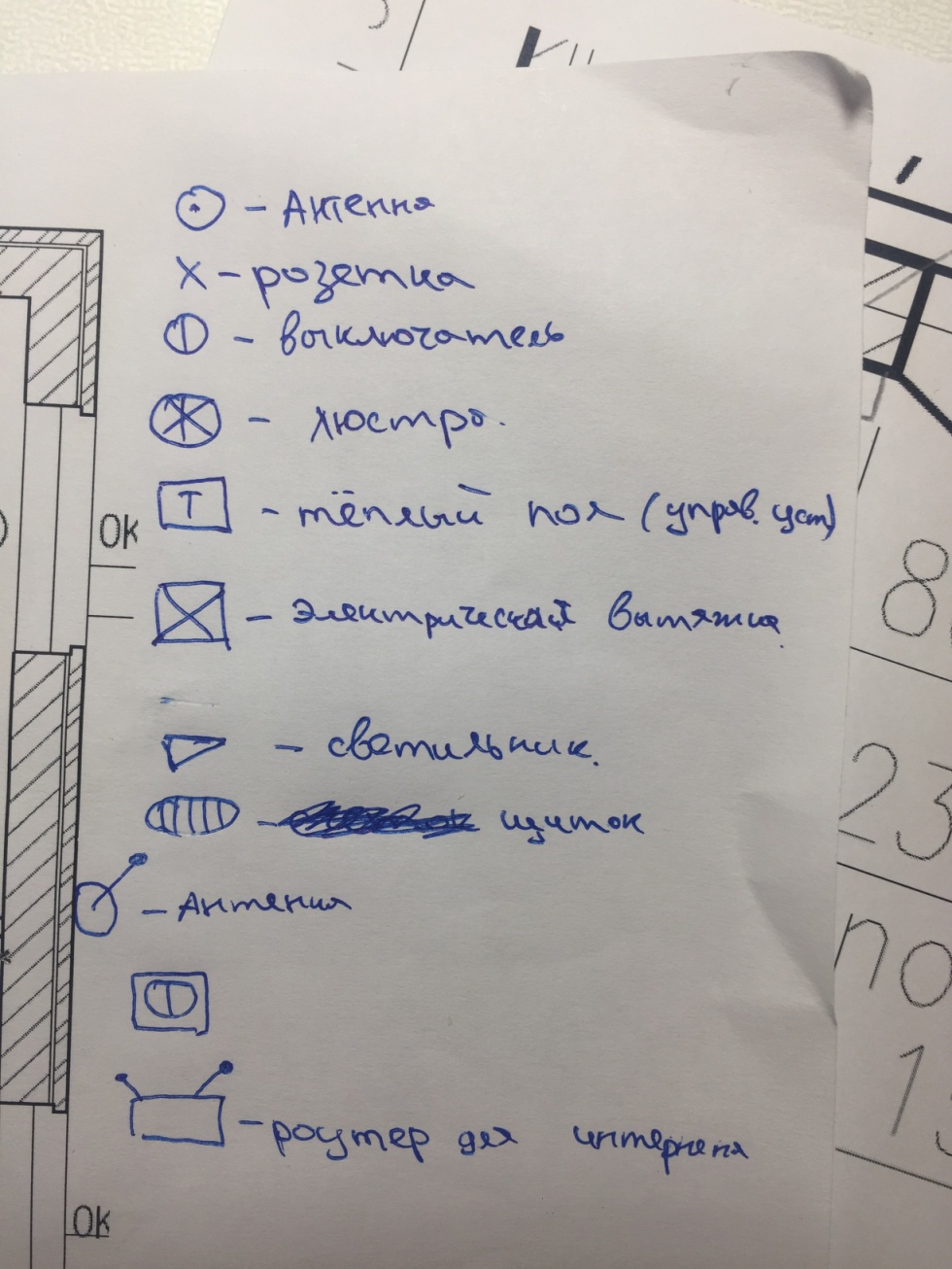 1 этаж: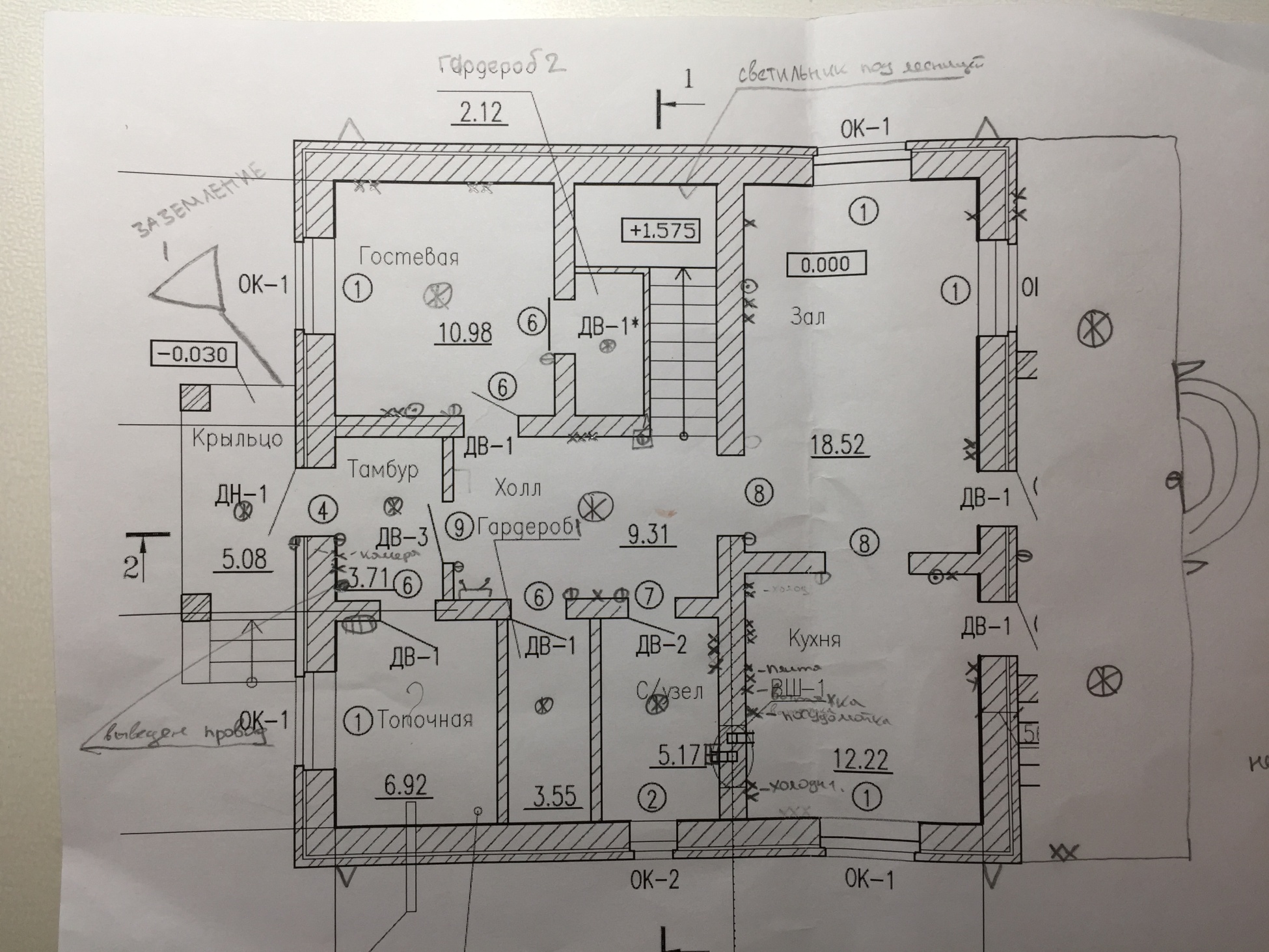 2 этаж: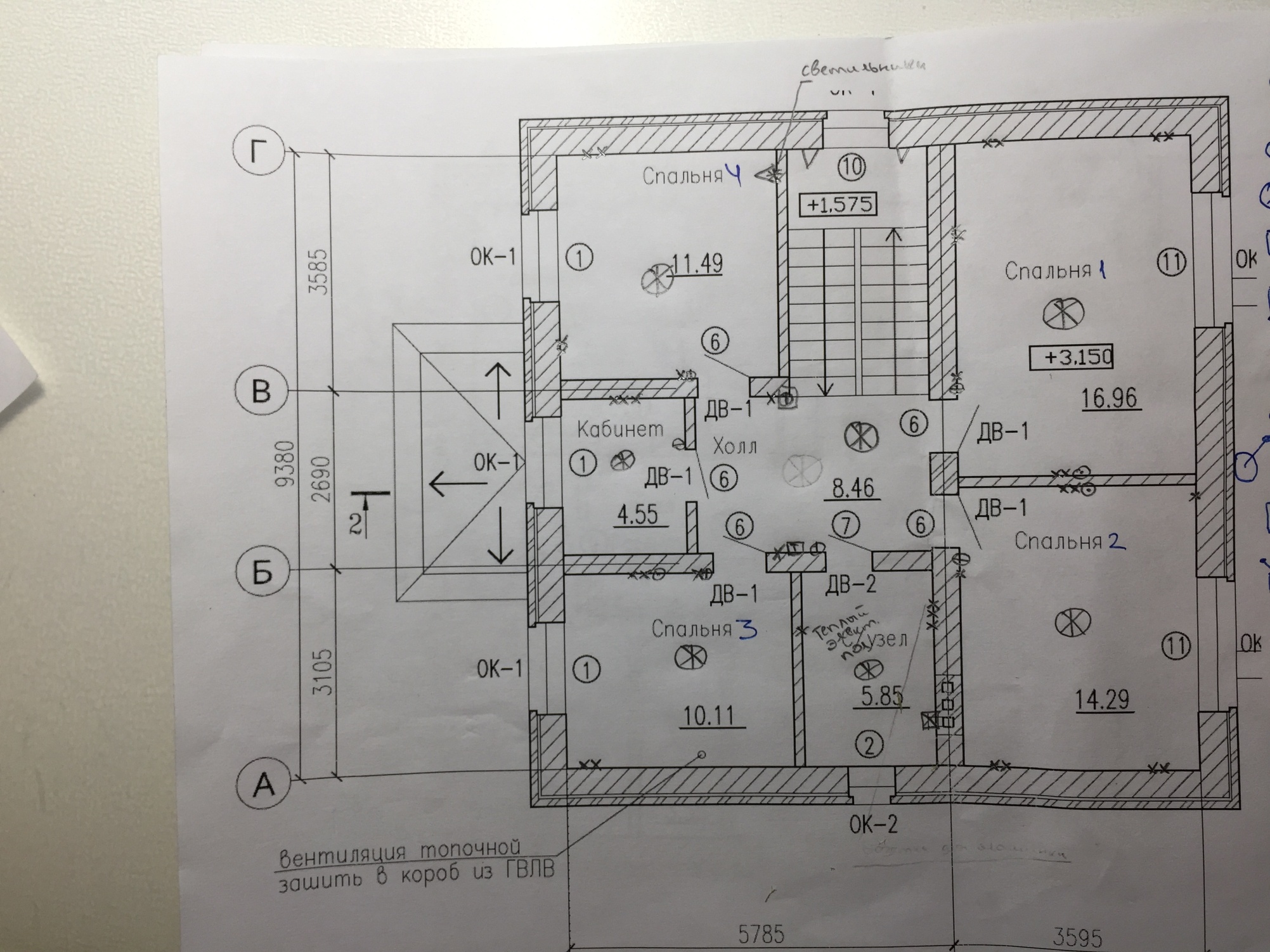 